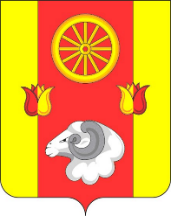 АдминистрацияРемонтненского сельского поселения ПОСТАНОВЛЕНИЕ05.03.2024                                                  с. Ремонтное                                             № 44                                               В соответствии с постановлением Администрации Ремонтненского сельского поселения от 04.04.2018 № 67 «Об утверждении Порядка разработки, реализации и оценки эффективности муниципальных программ Ремонтненского сельского поселения», и постановлением Администрации Ремонтненского сельского поселения от 10.10.2018 №140 «Об утверждении методических рекомендаций по разработке и реализации муниципальных программ Ремонтненского сельского поселения».ПОСТАНОВЛЯЮ:1. Утвердить отчет о реализации муниципальной программы Ремонтненского сельского поселения «Развитие культуры» за 2023 год согласно приложению.2. Настоящее постановление подлежит размещению на официальном сайте муниципального образования «Ремонтненское сельское поселение» в сети «Интернет».           3. Контроль за выполнением постановления оставляю за собой.Глава Администрации Ремонтненского сельского поселения	                                                         А.Я. ЯковенкоПриложение к постановлениюАдминистрации Ремонтненскогосельского поселенияот 05.03.2024 № 44Отчет о реализации муниципальной программыРемонтненского сельского поселения «Развитие культуры» за 2023 годКонкретные результаты реализации муниципальной программы,достигнутые за отчетный год.Муниципальная программа «Развитие культуры» была утверждена  постановлением Администрации Ремонтненского сельского поселения 23.10.2018 № 154.Данная программа направлена на достижение следующих целей:Сохранение культурного и исторического наследия Ремонтненского сельского поселения, обеспечение доступа граждан к культурным ценностям и участию в культурной жизни, реализация творческого потенциала населения Ремонтненского сельского поселенияЗадачи программы:- сохранение объектов культурного наследия, памятников истории и культуры, мемориальных плит и досок, расположенных на территории Ремонтненского сельского поселенияПеречень мероприятий реализациимуниципальной программы выполненных и невыполненных в установленные сроки.	По подпрограмме «Организация досуга населения» предусмотрено 1 основное мероприятие.Данное мероприятие выполнено в полном объеме в установленные сроки. Сведения о степени выполнения основных мероприятий подпрограмм муниципальной программы в 2023 году приведены в Таблице 2 настоящего отчета. Данные об использовании бюджетных ассигнованийи внебюджетных средств на выполнение мероприятий муниципальной программы.Объем средств на реализацию муниципальной программы в 2023 году по плану составил 35,0 тыс. руб., израсходовано 35,0 тыс. руб. (100,0 %); в том числе за счет средств бюджета поселения план – 35,0 тыс. руб., израсходовано – 35,0 тыс. руб. (100,0 %).По подпрограмме 1 «Организация досуга населения» план составляет 35,0 тыс. руб., фактически расходы составили 35,0 тыс. руб. или 100,0%. Сведения об использовании бюджетных ассигнований и внебюджетных средств на реализацию муниципальной программы данные о расходах федерального бюджета, областного бюджета, бюджетов района и поселения, внебюджетных источников отражены в Таблице 3 к настоящему отчету.Сведения о достижении значений показателей (индикаторов) муниципальной программы.           Результативность реализации муниципальной программы определяется достижением плановых значений показателей (индикаторов). По подпрограмме предусмотрено достижение одного показателя.Фактический показатель «Доля объектов культурного наследия, памятников истории и культуры, мемориальных досок и плит, расположенных на территории Ремонтненского сельского поселения, находящихся в удовлетворительном состоянии», по которому плановые значения достигнуты в полном объеме.Сведения о достижении значений показателей (индикаторов) муниципальной программы отражены в Таблице 1 к настоящему отчету.Информация о внесенных ответственным исполнителем изменениях в муниципальную программу.В течение 2023 года ответственным исполнителем вносились изменения в муниципальную программу Ремонтненского сельского поселения «Развитие культуры»: Причина изменений – корректировка бюджетных ассигнований в соответствии с решением Собрания депутатов Ремонтненского сельского поселения.Постановлением Администрации Ремонтненского сельского поселения от 11.05.2023 № 97 «О внесении изменений в муниципальную программу Ремонтненского сельского поселения "Развитие культуры"Информация о результатах оценки бюджетной эффективности  муниципальной программыОценка эффективности Программы осуществляется по следующим критериям:Критерий «Степень достижения целевых показателей Программы» базируется на анализе целевых показателей, указанных в Программе, и характеризует степень достижения целей и решения задач Программы в целом. Критерий рассчитывается по формуле: , где КЦИi – степень достижения i-го целевого показателя Программы;ЦИФi – фактическое значение i-го целевого показателя Программы;ЦИПi – плановое значение i-го целевого показателя Программы.КЦИ, =35,0                                                                      35,0Значение показателя КЦИi - равно 100Следовательно, программа реализовалась эффективно.Предложения по дальнейшей реализации муниципальной программы.Муниципальная программа вносит определенный вклад в социально-экономическое развитие Ремонтненского сельского поселения: сохранение исторического и культурного наследия поселения, развитие культурно-досуговой деятельности.Для достижения ожидаемых результатов необходима дальнейшая реализация муниципальной программы. Таблица 1Сведения о достижении значений показателей (индикаторов)<1> Приводится фактическое значение индикатора или показателя за год, предшествующий отчетному.Таблица 2Сведенияо степени выполнения основных мероприятий подпрограмм муниципальной программы «Развитие культуры»Таблица 3Сведения  об использовании бюджетных ассигнований и внебюджетных средств на реализацию муниципальной программы «Развитие культуры» за 2023 г.. Об утверждении отчета о реализации муниципальной программы «Развитие культуры» за 2023 год № п/пПоказатель     
 (индикатор)    
 (наименование)Ед.измеренияЗначения показателей (индикаторов) 
муниципальной программы,    
подпрограммы муниципальной    
программыЗначения показателей (индикаторов) 
муниципальной программы,    
подпрограммы муниципальной    
программыЗначения показателей (индикаторов) 
муниципальной программы,    
подпрограммы муниципальной    
программыОбоснование отклонений  
 значений показателя    
 (индикатора) на конец   
 отчетного года       
(при наличии)№ п/пПоказатель     
 (индикатор)    
 (наименование)Ед.измерения2022 год2023 год2023 годОбоснование отклонений  
 значений показателя    
 (индикатора) на конец   
 отчетного года       
(при наличии)№ п/пПоказатель     
 (индикатор)    
 (наименование)Ед.измерения2022 годпланфактОбоснование отклонений  
 значений показателя    
 (индикатора) на конец   
 отчетного года       
(при наличии)1234567Муниципальная программа    «Развитие культуры »                                      Муниципальная программа    «Развитие культуры »                                      Муниципальная программа    «Развитие культуры »                                      Муниципальная программа    «Развитие культуры »                                      Муниципальная программа    «Развитие культуры »                                      Муниципальная программа    «Развитие культуры »                                      Муниципальная программа    «Развитие культуры »                                      Подпрограмма   «Организация досуга населения »                       Подпрограмма   «Организация досуга населения »                       Подпрограмма   «Организация досуга населения »                       Подпрограмма   «Организация досуга населения »                       Подпрограмма   «Организация досуга населения »                       Подпрограмма   «Организация досуга населения »                       Подпрограмма   «Организация досуга населения »                       1.Доля объектов культурного наследия, памятников истории и культуры, мемориальных досок и плит, расположенных на территории Ремонтненского сельского поселения, находящихся в удовлетворительном состоянии.процент100100100-1.1.Количество объектов культурного наследия, находящихся в удовлетворительном состояниипроцент100,0100,0100,0-№ п/пНаименование основного мероприятия подпрограммы, мероприятия Ответственный исполнительзаместитель руководителя ОИВ/ФИОПлановый срокПлановый срокПлановый срокФактический срокФактический срокРезультатыРезультатыПроблемы, возникшие в ходе реализации мероприятия № п/пНаименование основного мероприятия подпрограммы, мероприятия Ответственный исполнительзаместитель руководителя ОИВ/ФИОначала реализацииначала реализацииокончания реализацииначала реализацииокончания реализациизапланированныедостигнутыеПроблемы, возникшие в ходе реализации мероприятия 123445678910Подпрограмма муниципальной программы «Организация досуга населения»                      Подпрограмма муниципальной программы «Организация досуга населения»                      Подпрограмма муниципальной программы «Организация досуга населения»                      Подпрограмма муниципальной программы «Организация досуга населения»                      Подпрограмма муниципальной программы «Организация досуга населения»                      Подпрограмма муниципальной программы «Организация досуга населения»                      Подпрограмма муниципальной программы «Организация досуга населения»                      Подпрограмма муниципальной программы «Организация досуга населения»                      Подпрограмма муниципальной программы «Организация досуга населения»                      Подпрограмма муниципальной программы «Организация досуга населения»                      Подпрограмма муниципальной программы «Организация досуга населения»                      1.1Основное мероприятие Охрана и содержание объектов культурного наследия, памятников истории и культуры, мемориальных плит и досок, расположенных на территории Ремонтненского сельского поселенияГлава Администрации Ремонтненского сельского поселенияГлава Администрации Ремонтненского сельского поселения01.01.202331.12.202301.01.202331.12.2023Обеспечение сохранности памятников, находящихся в муниципальной собственности Ремонтненского сельского поселенияПроведена работа по содержанию памятника «Дуси Кучеренко»-СтатусНаименование       
муниципальной   
 программы, подпрограммы 
муниципальной     
программы,основного мероприятияИсточники финансированияОбъем   
расходов, предусмотренных 
(тыс. руб.)Объем   
расходов, предусмотренных 
(тыс. руб.)Фактические 
расходы (тыс. руб.) СтатусНаименование       
муниципальной   
 программы, подпрограммы 
муниципальной     
программы,основного мероприятияИсточники финансированиямуниципальной программойсводной бюджетной росписьюФактические 
расходы (тыс. руб.) 12345Муниципальная
программа      «Развитие культуры»всего                 35,035,035,0Муниципальная
программа      «Развитие культуры»федеральный бюджет---Муниципальная
программа      «Развитие культуры»областной бюджет  ---Муниципальная
программа      «Развитие культуры»бюджет района---Муниципальная
программа      «Развитие культуры»бюджет поселения35,035,035,0Муниципальная
программа      «Развитие культуры»внебюджетные источники---Подпрограмма 1«Организация досуга населения»всего                 35,035,035,0Подпрограмма 1«Организация досуга населения»федеральный бюджет---Подпрограмма 1«Организация досуга населения»областной бюджет  ---Подпрограмма 1«Организация досуга населения»бюджет района---Подпрограмма 1«Организация досуга населения»бюджет поселения35,035,035,0Подпрограмма 1«Организация досуга населения»внебюджетные источники---Основное мероприятие 1.1«Охрана и содержание объектов культурного наследия, памятников истории и культуры, мемориальных плит и досок, расположенных на территории Ремонтненского сельского поселения»всего                 35,035,035,0Основное мероприятие 1.1«Охрана и содержание объектов культурного наследия, памятников истории и культуры, мемориальных плит и досок, расположенных на территории Ремонтненского сельского поселения»федеральный бюджет---Основное мероприятие 1.1«Охрана и содержание объектов культурного наследия, памятников истории и культуры, мемориальных плит и досок, расположенных на территории Ремонтненского сельского поселения»областной бюджет  ---Основное мероприятие 1.1«Охрана и содержание объектов культурного наследия, памятников истории и культуры, мемориальных плит и досок, расположенных на территории Ремонтненского сельского поселения»бюджет района---Основное мероприятие 1.1«Охрана и содержание объектов культурного наследия, памятников истории и культуры, мемориальных плит и досок, расположенных на территории Ремонтненского сельского поселения»бюджет поселения35,035,035,0Основное мероприятие 1.1«Охрана и содержание объектов культурного наследия, памятников истории и культуры, мемориальных плит и досок, расположенных на территории Ремонтненского сельского поселения»внебюджетные источники---